Управление культуры и архивного дела Тамбовской областиТамбовский государственный музыкально-педагогический институтим. С. В. РахманиноваДетская музыкальная школа № 2 им. В. К. Мержанова П О Л О Ж Е Н И Ео Международном детско-юношеском музыкально-теоретическом конкурсе на знание творчества Роберта Шумана Международный детско-юношеский музыкально-теоретический конкурс на знание творчества немецкого композитора и педагога Роберта Шумана (далее – Конкурс) проводится в рамках XI Международного фестиваля «Дни Германии в Тамбове» (Октябрь 2017 г.)Цель и задачи конкурса1. Цель конкурса – повышение качества обучения в учреждениях системы дополнительного образования (детские музыкальные школы и школы искусств).2. Задачи Конкурса: изучение творчества Р. Шумана в широком историко-культурологическом контексте, активизация учебного процесса в ДМШ и ДШИ, развитие музыкального мышления учащихся, расширение их кругозора, пробуждение интереса к публичному музицированию, смотр творческих сил школ, формирование творческого потенциала подрастающего поколения, укрепление межкультурных связей между Россией и Германией, а также другими странами дальнего и ближнего зарубежья.Условия участия в конкурсе1. К участию в Конкурсе допускаются учащиеся 4-8-х классов (до 16 лет включительно) детских музыкальных школ и школ искусств Российской Федерации и зарубежных стран. Возраст определяется на день проведения Конкурса.2. Для участия в Конкурсе необходимо отправить заполненный бланк Заявки на адрес оргкомитета Конкурса (Приложение №1).3. К заявке должны быть приложены:- копия свидетельства о рождении или паспорта;- копия документа об оплате участия в Конкурсе.4. В срок до 05 июня 2017 г. (включительно) участникам необходимо внести вступительный взнос –1000 рублей.  Полученные средства будут использованы для организации Конкурса и премирования победителей. В случае отказа конкурсантов от участия в Конкурсе (по болезни или другой причине) документы и вступительный взнос не возвращаются.5. Заявки на участие в конкурсе принимаются до 05 июня 2017 г. (включительно) по адресу:392000, г. Тамбов, ул. Советская, 87  ТГМПИ им. С. В. Рахманиноваили по  e-mail:  comp-tgmpi@tgmpi.ru  с пометкой в теме письма: «Конкурс. Шуман».Телефоны для справок:+7 (4752) 72-52-20 –  приемная ректора (помощник ректора – Дундакова Галина Ивановна);+7 (4752) 72-44-62 – управление концертно-просветительской и международной деятельности (начальник управления – Щербинина Лариса Николаевна);+7-910-758-20-11–музыковед, автор проекта Михаил Борисович Кушнир.6. Оплата вступительного производится через расчетный счет ТГМПИ им. С. В. Рахманинова (см. сайт ТГМПИ им. С. В. Рахманинова, раздел «КОНКУРСЫ» http://rachmaninov.ru/konkursyi).       Реквизиты оплаты за участие в конкурсе:УФК по Тамбовской области (ТГМПИ им. С.В. Рахманинова   л\счет 20646Ц31870) ИНН 6831015328        КПП 682901001         Р\счет 40601810068501000001 БИК - 046850001       ОКТМО – 68701000         Отделение ТамбовКБК 000 000 000 000 000 00 130 (за конкурс «На знание творчества Р. Шумана») Указывать обязательно! ИНН УФК – 6831001043         КПП УФК - 682901001      г. Тамбов, ул. Советская, д.87Внимание! Платежные системы и банковские структуры могут в ОДНОСТОРОННЕМ порядке ввести комиссию, взимаемую с клиентов при совершении платежа. Комиссию оплачивает клиент! Услуги при неполной оплате предоставляться не будут. Выбирайте варианты оплаты без комиссии или учитывайте её при платеже.Порядок проведения конкурса1. Конкурс проводится в два тура. I тур – заочный (с момента подачи заявки – до 15 сентября включительно).). 2. II тур состоится в октябре 2017 года в соответствии с планом-графиком XI Международного фестиваля «Дни Германии в Тамбове». 3. Для участников разработан специальный диск с конкурсной картой, музыкальным материалом для угадывания тем по нотам, темами всех пьес для исполнения во II туре, нотами всех конкурсных пьес Р. Шумана. Также на диске представлены необходимые документы конкурса для распечатки.«Конкурсный диск» скачивается с сайта ТГМПИ им. Рахманинова по ссылке, высылаемой по адресу конкурсанта, указанному в заявке. По требованию участника «Конкурсный диск» может быть выслан наложенным платежом по указанному адресу не позднее трёх дней со дня получения заявки. Диск можно получить в ТГМПИ им. С. В. Рахманинова (г. Тамбов, ул. Советская, 87) или в ДМШ № 2 им. В. К. Мержанова (г. Тамбова, ул. Мичуринская, дом 137).Конкурсные турыI   Т У Р (заочный)1. Домашнее написание конкурсного сочинения о творчестве Р. Шумана на одну из тем, предлагаемых в «Приложении» к данному Положению. 2. Домашнее выполнение трёх контрольных работ с предлагаемого «Конкурсного диска». Для этого участники распечатывают Конкурсную карту и изучают аудиоматериал на диске. В Конкурсной карте – сведения об участнике (конкурсанте) и выполненные три контрольные работы I тура.3. Видеозаписи исполнения наизусть одного произведения Р. Шумана и одного произведения И. С. Баха в соответствии с возрастной категорией участника. (Видеосъёмка производится без выключения и остановки видеокамеры — от начала до конца исполнения программы).  Для конкурсантов до 12 лет (включительно) возможно исполнение пьесы из первой части (для младшего возраста) «Альбома для юношества» Р. Шумана.Конкурсанты старше 12 лет исполняют пьесу из второй части (для старшего возраста) «Альбома для юношества» или любую пьесу «Детских сцен».4. Сочинение, конкурсная карта с заполненными сведениями о конкурсанте и выполненными тремя контрольными работами I тура и компакт-диск с видеозаписью двух произведений принимаются по адресу:392000, РФ, г. Тамбов, ул. Советская, 87, ТГМПИ им. С. В. Рахманинова.Также можно высылать готовые конкурсные материалы, указав ссылку на воспроизведение видеозаписи исполнителя, на электронный адрес: comp-tgmpi@tgmpi.ruПоследний срок сдачи (отправки) конкурсных карт и видеозаписи –– 15 сентября 2017 года.5. Конкурсанты оцениваются следующим образом:20 баллов – максимальная оценка сочинения; 0,5 балла – за каждый правильно определённый номер каждой из трёх контрольных работ; 30 баллов – максимальная сумма баллов всех трёх контрольных работ; 20 баллов – максимальная оценка исполнения двух произведений (видеозапись).Участники, набравшие более 50 баллов, получают дипломы победителей I тура конкурса (лауреатов и дипломантов заочной номинации Конкурса), остальные – дипломы участников. Баллы конкурсанта I тура жюри прибавляет к его баллам, набранным по итогам II тура. Намерение участвовать во II туре должно быть отражено конкурсантом или направляющей организацией в заявке.II   Т У РI задание.  Публичное выполнение контрольной работы № 4 на ранее сданных участниками Конкурсных картах. Сложность контрольной работы № 4 соответствует уровню сложности контрольной работы № 3 I тура. В ней – 20 музыкальных фрагментов-тем фортепианных произведений. За каждый правильно определённый номер темы – 1 балл. Контрольная работа № 4 составляется организаторами самостоятельно из всех вынесенных на конкурс произведений Р. Шумана. Конкурсантам она может быть представлена как в записи, так и в живом исполнении. Некоторые темы фортепианных произведений викторины могут быть озвучены в переложении для оркестра.2 задание. Отгадывание миниатюр из «Альбома для юношества» по нотным фрагментам. Для этого участники получают разные варианты заранее отпечатанных тем альбома (образцы см. в ПРИЛОЖЕНИИ).  Все темы даются «с начала», но в иных тональностях, чем в оригинале. Конкурсанты без игры на инструменте определяют пьесу и вписывают её название над нотами. За каждую правильно угаданную пьесу –  1 балл.3 задание. Игра наизусть четырёх из двенадцати начальных тем из «Альбома для юношества» Р. Шумана. Темы можно исполнять на любом музыкальном инструменте. Конкурсант вытягивает один из трёх билетов (билеты для задания в ПРИЛОЖЕНИИ), в каждом из которых указаны четыре пьесы альбома. За каждую правильно и музыкально исполненную тему (см. темы на «Конкурсном диске») конкурсант может получить до 5 баллов. 4 задание. Пение наизусть одноголосных тем нотами (сольфеджирование) или любым другим способом (петь темы на «ля-ля-ля» и так далее). Конкурсант вытягивает один из трёх билетов (билеты для второго задания в ПРИЛОЖЕНИИ), в каждом из которых указаны четыре пьесы альбома. За каждую правильно и выразительно спетую тему конкурсант может получить до 5 баллов. Для пения можно взять темы из «Викторин по нотам»: темы даны в других тональностях, но более удобны по тесситуре (тональность сольфеджирования может быть любая).5 задание. Устный рассказ об одной миниатюре «Альбома для юношества» Р. Шумана из предложенного списка в соответствии с вытянутым билетом (см. перечень пьес альбома для устного рассказа в ПРИЛОЖЕНИИ).   Время рассказа – не более 2-3 минут. Тематика и содержание – произвольные: образ; описание эмоциональных ощущений, вызванных прослушиванием пьесы; возникающие литературные и художественные аналогии; средства музыкальной выразительности, использованные композитором для создания образа и т.д.  (См. «План анализа музыкальных произведений» в Приложении 2). Допускается рассказ конкурсанта по нотному тексту альбома, выданному жюри.     Жюри может оценить рассказ каждого конкурсанта до 20 баллов.  Конкурсант имеет право участвовать как в любом одном задании, так и в двух, трёх или во всех заданиях.  Победители II тура определяются как по каждому заданию II тура, так и по общим результатам всех заданий I и II тура вместе.   По результатам Конкурса определяются: – лауреаты I, II и III степени (диплом и кубок);–  дипломанты (диплом и медаль) Конкурса; – победители каждого тура и каждого задания. Все участники награждаются дипломами. Жюри конкурса1. В жюри конкурса войдут преподаватели Тамбовского государственного музыкально-педагогического института имени С. В. Рахманинова и видные деятели музыкального исполнительства России.2. Жюри имеет право: – учредить Гран-при и другие дополнительные награды Конкурса; – отметить дипломами или грамотами преподавателей, подготовивших лауреатов Конкурса;– присуждать не все призовые места.3. Решения жюри окончательные и не подлежат пересмотру                                                                                       Приложение 1ЗАЯВКАна участие в Международном детско-юношеском музыкально-теоретическом конкурсе на знание творчества Р. Шумана1. Ф.И.О. конкурсанта: _______________________________________________2. Адрес, телефон, E-mail: ________________________________________________3. Дата рождения:___________________________________________________   4. Учебное заведение (школа, класс, специальность): _________________________       ____________________________________________________________________5. ФИО педагогов конкурсанта: __________________________________________          __________________________________________________________________________________6. Дата составления заявки: ______________________________________________                                                                                                                                                        П Р И Л О Ж Е Н И Е 2План анализа музыкальных произведенийСодержание, образ, характер.Жанр (марш, вальс, песня, хорал, этюд, ноктюрн, и т.д.).Ладотональность (основная тональность произведения, тональный план, модуляции, каденции, альтерации и хроматизмы).Форма (период, двухчастная, трёхчастная, рондо, вариационная, сонатная).Метроритм (размер, ритмические группы, синкопы, триоли, затакт).Фактура / склад (гомофонно-гармоническая, хоральная/аккордовая, полифоническая, монодия).Мелодия (1 – куда движется, как движется, регистр, диапазон; 2 – строение мелодии (мелодико-синтаксические структуры): мотивы, фразы, предложения, периодичность, пара периодичностей, суммирование, дробление, дробление с замыканием, местоположение кульминации и какими средствами подчеркивается).Динамические оттенки (forte, piano, mezzo forte, mezzo piano, crescendo, diminuendo и т.д.).Мотив (от латинского «moveo» - «двигаю») – наименьшая самостоятельная единица    музыкальной формы, имеющая одну сильную метрическую долю.Фраза (в переводе с греческого – «выражение») – синтаксический элемент музыкальной формы; относительно самостоятельное построение, объединяющее два или несколько мотивов, но обычно не больше предложения.Предложение – синтаксический элемент музыкальной формы, состоящий из нескольких фраз и завершённый каденцией.Период (в переводе с греческого – «обход, круговращение») – наименьшая музыкальная форма, выражающая относительно законченную музыкальную мысль.Конкурсные произведения:Р. Шуман «Альбом для юношества»Часть первая (для младшего возраста)1)	Мелодия2)	Солдатский марш3)	Песенка4)	Хорал5)	Пьеска6)	Бедный сиротка7)	Охотничья песенка8)	Смелый наездник9)	Народная песенка10)	Весёлый крестьянин, возвращающийся с работы11)	Сицилийский танец12)	Дед-Мороз13)	Май, милый май, – скоро ты настанешь!14)	Маленький этюд15)	Весенняя песня16)	Первая утрата17)	Утренняя прогулка18)	Песенка жнецовЧасть вторая (для старшего возраста)19)	Маленький романс20)	Деревенская песня21)	***22)	Хороводная песня23)	Всадник24)	Песенка жнецов25)	Отзвуки театра26)	***27)	Песенка в форме канона28)	Воспоминание29)	Чужеземец30)	***31)	Военная песня32)	Шехеразада33)	«Сбор винограда – весёлое время!»34)	Тема35)	Миньона36)	Песня итальянских моряков37)	Матросская песня38)	Зима I39)	Зима II40)	Маленькая фуга41)	Северная песня42)	Хорал с фигурацией43)	Новогодняя песняТемы домашних сочинений I тура:    1) Многогранность и многоликость образа человека в «Альбоме для юношества» Р. Шумана.    2) Музыкальные жанры в фортепианных пьесах Р. Шумана.    3) Программность в «Альбоме для юношества» Р. Шумана.    4) Как я понимаю и исполняю «Жизненные правила для музыкантов» Р. Шумана.    5) Воплощение жанра песни в «Альбоме для юношества» Р. Шумана. Билеты заданий II тура 3 билета «Игра тем» (по №№ «Альбома для юношества»):    1 билет – №2 «Солдатский марш», №10 «Весёлый крестьянин», №15 «Весенняя песня», №18 «Песенка жнецов».    2 билет – №6 «Бедный сиротка», №12 «Дед-Мороз», №17 «Утренняя прогулка», №25 «Отзвуки театра».    3 билет – №8 «Смелый наездник», №16 «Первая утрата», №29 «Чужеземец», №32 «Шехеразада».3 билета «Пение тем»:     1 билет – №1 «Мелодия», F-dur; №10 «Весёлый крестьянин», D-dur; №25 «Отзвуки театра», c-moll; №41 «Северная песня», c-moll.     2 билет – №6 «Бедный сиротка», d-moll; №20 «Деревенская песня», D-dur; №38 «Зима-I», на октаву ниже; №43 «Новогодняя ночь», G-dur.     3 билет – №8 «Смелый наездник», e-moll; №17 «Утренняя прогулка», F-dur; №22 «Хороводная песня», C-dur; № 39 «Зима-2», a-moll.7 билетов «Рассказ»:     1 билет – «Смелый наездник» №8.     2 билет – «Весёлый крестьянин» №10.     3 билет – «Дед-Мороз» №12.     4 билет – «Первая утрата» №16.     5 билет – «Отзвуки театра» №25.     6 билет – «Чужеземец» №29.     7 билет – «Шехеразада» №32.Конкурсант имеет право взять только один билет.Р. Шуман. Жизненные правила для музыкантов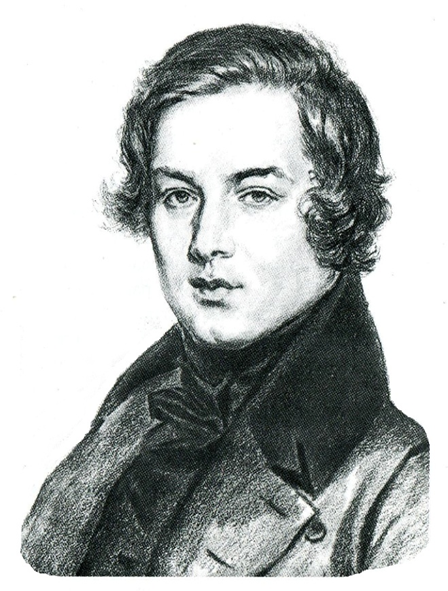 1. Развитие слуха – это самое важное. Старайся с юных лет распознавать тональности и отдельные звуки. Колокол, оконное стекло, кукушка, - прислушайся, какие звуки они издают. 2. Играй прилежно гаммы и другие упражнения для пальцев. Но есть много людей, которые полагают, что этим все и достигается, которые до глубокой старости ежедневно проводят многие часы за механическими упражнениями. Это похоже приблизительно на то, как если бы стараться ежедневно все быстрее и быстрее произносить азбуку. Употребляй свое время с большей пользой. 3. Играй ритмично! Игра некоторых виртуозов похожа на походку пьяного. Не бери с них пример.4. Изучи как можно раньше основные законы гармонии.5. Не бойся слов: теория, генерал-бас, контрапункт и т. п.; они приветливо пойдут тебе навстречу, если ты сделаешь по отношению к ним то же самое.6. Никогда не бренчи на инструменте! Всегда со свежим чувством играй вещь до конца, никогда не бросай на половине.7.Тянуть и спешить – одинаково большой недостаток.8. Добивайся того, чтобы играть легкие вещи правильно и хорошо; это лучше, чем посредственно исполнять трудные.9. Всегда проявляй заботу о чистоте настройки твоего инструмента.10. Необходимо, чтобы пьесой овладели не только пальцы, ты должен уметь также и напевать ее для себя без инструмента. Развивай свое воображение настолько, чтобы ты мог удержать в памяти не одну лишь мелодию произведения, но и относящуюся к ней гармонию.11. Старайся, даже если у тебя небольшой голос, петь с листа без помощи инструмента; тонкость твоего слуха от этого будет все возрастать. Если же у тебя хороший голос, не медли и минуты и развивай его; рассматривай это как прекраснейший дар, которым тебя наделило небо.12. Ты должен настолько себя развить, чтобы понимать музыку, читая ее глазами.13. Когда ты играешь, не беспокойся о том, кто тебя слушает.14. Играй всегда так, как если бы тебя слушал мастер.15. Если тебе предлагают сыграть с листа незнакомое сочинение, то сначала пробеги его глазами.16. Если ты выполнил свою повседневную музыкальную работу и чувствуешь усталость, не насилуй себя больше. Лучше отдохнуть, чем работать без охоты и бодрости.17. Когда будешь постарше, не играй ничего модного. Время дорого. Надо иметь сто человеческих жизней, чтобы познакомиться только со всем хорошим, что существует на свете.18. На сладостях, пирожных и конфетах ни один ребенок не вырастет здоровым человеком. Духовная пища так же, как и телесная, должна быть простой и здоровой. Великие мастера достаточно позаботились о такой пище; пользуйся ею.19. Ты не должен способствовать распространению плохих произведений; наоборот должен всеми силами препятствовать этому.20. Ты не должен ни играть плохих произведений, ни слушать их без крайней необходимости.21.Никогда не увлекайся блеском, так называемой бравурностью. Старайся, чтобы музыка произвела то впечатление, какое имел в виду автор; большего не надо; все, что сверх этого, – искажение.22. Считай безобразием что-либо менять в сочинениях хороших композиторов, выпускать или, того хуже, добавлять в них новомодные украшения. Это величайшее оскорбление, какое ты можешь нанести искусству.23. Выбирая вещи для работы, советуйся со старшими: ты этим сбережешь себе много времени.24. Постепенно знакомься со всеми значительными произведениями всех выдающихся композиторов.25. Не обольщайся успехом, который часто завоевывают так называемые большие виртуозы. Одобрение художника пусть будет для тебя ценнее признания целой толпы.26. Все модное становится со временем немодным, и если ты будешь гоняться за модой до старости, то превратишься в фата, которого никто не уважает.27. Никогда не упускай возможности участвовать в совместной игре – в дуэтах, трио и т. д. Это придаст твоей игре свободу, живость. Почаще аккомпанируй певцам.28. Если бы все хотели играть первую скрипку, нельзя было бы составить оркестра. Уважай поэтому каждого музыканта на его месте.29. Люби свой инструмент, но в своем тщеславии не считай его лучшим, единственным. Помни, что существуют и другие, притом столь же прекрасные. Помни и о существовании певцов: не забудь, что самое высокое в музыке находит свое выражение в оркестре и хоре.30. Когда подрастешь, общайся больше с партитурами, чем с виртуозами.31. Играй усердно фуги больших мастеров и, прежде всего, Иоганна Себастьяна Баха. «Хорошо темперированный клавир» должен быть твоим хлебом насущным. Тогда ты, безусловно, станешь основательным музыкантом.32. Ищи среди твоих товарищей таких, которые знают больше, чем ты.33. Отдыхай от своих музыкальных занятий за чтением поэтов. Чаще бывай на лоне природы!34. У певиц и певцов можно кое-чему научиться, но не доверяй им во всем.35. Свет велик. Будь скромен! Ты еще не открыл и не придумал ничего такого, что не было известно до тебя. А если и открыл, то рассматривай это как дар свыше, которым ты должен поделиться с другими.36. Изучение истории музыки, подкрепленное слушанием образцовых произведений различных эпох, быстрее всего излечит тебя от самонадеянности и тщеславия.37. Не упускай случая поупражняться на органе; нет ни одного инструмента, который так же быстро мстил бы за неряшливость и грязь в сочинении и в исполнении, как орган.38. Пой усердно в хоре, особенно средние голоса. Это разовьет в тебе музыкальность.39. Но что значит быть музыкальным? Ты не музыкален, если, боязливо уставившись глазами в ноты, с усилием доигрываешь свою вещь до конца; ты не музыкален, если в случае, когда кто-нибудь нечаянно перевернет тебе сразу две страницы, - остановишься и не сможешь продолжать. Но ты музыкален, если в новой вещи приблизительно чувствуешь, что должно быть дальше, а в знакомом произведении знаешь это на память, –  словом, когда музыка у тебя не только в пальцах, но и в голове и в сердце.40. Но как можно стать музыкальным? Милое дитя, главное – острый слух, быстрое восприятие – дается, как и все, свыше. Но способности можно развивать и совершенствовать. Этого не достигнешь, если, отшельнически уединяясь, играть целыми днями механические упражнения; необходимо живое, многостороннее музыкальное общение: особенно важно иметь дело с хором и оркестром.41. Уясни себе рано объем человеческого голоса в его главных четырех видах; прислушивайся к голосам, особенно в хоре; исследуй, в каких регистрах они обладают наибольшей силой, в каких им доступны выражения мягкости и нежности.42. Прислушивайся внимательно ко всем народным песням; это сокровищница прекраснейших мелодий; они откроют тебе глаза на характер различных народов.43. Практикуйся с раннего возраста в чтении старых ключей. Иначе для тебя останутся недоступными многие сокровища прошлого.44. Рано начинай обращать внимание на звук и характер различных инструментов; старайся хорошо запечатлеть в слуховой памяти их своеобразную звуковую окраску.45. Не упускай никогда случая послушать хорошую оперу.46. Высоко чти старое, но иди с открытым сердцем также и навстречу новому. Не относись с предубеждением к незнакомым тебе именам.47. Не суди о произведении по первому впечатлению: то, что тебе нравится в первый момент, не всегда самое лучшее. Мастера требуют изучения. Многое станет тебе ясным только в зрелые годы.48. В суждениях о музыке различай, принадлежит ли произведение к области искусства или служит лишь для целей любительского развлечения; первые отстаивай, по поводу других не гневайся!49. «Мелодия» – боевой клич дилетантов, и действительно, музыка без мелодии  – не музыка. Пойми, однако, что они под этим имеют в виду; они признают только мелодию легко воспринимаемую, с внешне привлекательным ритмом. Но ведь есть и много других, иного склада, и где бы ты ни раскрыл Баха, Моцарта, Бетховена, ты увидишь тысячу различных мелодических видов; жалкое однообразие, особенно типичное для новых итальянских оперных мелодий, надо надеяться, тебе скоро наскучит.50. Если ты подбираешь на рояле маленькие мелодии, это очень мило, но если они являются сами по себе, не за инструментом, то радуйся еще больше – значит, в тебе пробуждается внутреннее музыкальное сознание. Пальцы должны выполнять то, чего хочет голова, но не наоборот.51. Начиная сочинять, проделай все мысленно. Только когда вещь совершенно готова, попробуй сыграть ее на инструменте. Если твоя музыка вылилась из души, если ты ее прочувствовал,  –  она так же подействует и на других.52. Если небо одарило тебя живой фантазией, то в часы уединения ты будешь часто сидеть как прикованный за инструментом, пытаясь излить в гармонии свое внутреннее я; и тем таинственнее ты будешь чувствовать себя вовлеченным как бы в волшебный круг, чем менее ясным будет для тебя еще в это время царство гармонии. Это самые счастливые часы юности.Берегись, однако, слишком часто отдаваться влечению таланта, который побуждает тебя тратить время и силы на создание как бы призрачных образов. Овладение формой, сила ясного воплощения придут к тебе только вместе с нотными знаками. Отдавай поэтому больше времени записи, чем импровизации.53. Как можно раньше познакомься с дирижированием. Почаще наблюдай хороших дирижеров; вместе с ними можешь потихоньку дирижировать и сам. Это принесёт тебе ясность.54. Внимательно наблюдай жизнь, а также знакомься с другими искусствами и науками.55. Законы морали те же, что и законы искусства.56. Прилежанием и настойчивостью ты всегда достигнешь более высокого.57. Из фунта металла, стоящего гроши, можно сделать тысячи часовых пружин, которые ценятся очень высоко. «Фунт», данный тебе свыше, используй как можно добросовестнее.58. Без энтузиазма в искусстве не создается ничего настоящего.59. Искусство не предназначено для того, чтобы наживать богатство. Становись все более совершенным художником, остальное придет само собою.60. Лишь тогда, когда тебе станет ясной форма, будет тебе ясным содержание.61. Быть может, только гений понимает гения до конца.62. Некто высказал мысль, что законченный музыкант должен уметь впервые услышанное оркестровое произведение представить себе в виде партитуры. Это высшее, о чем можно помыслить.63. Ученью нет конца.  VI.  Образцы тем II тура:  Темы для игры на II туре 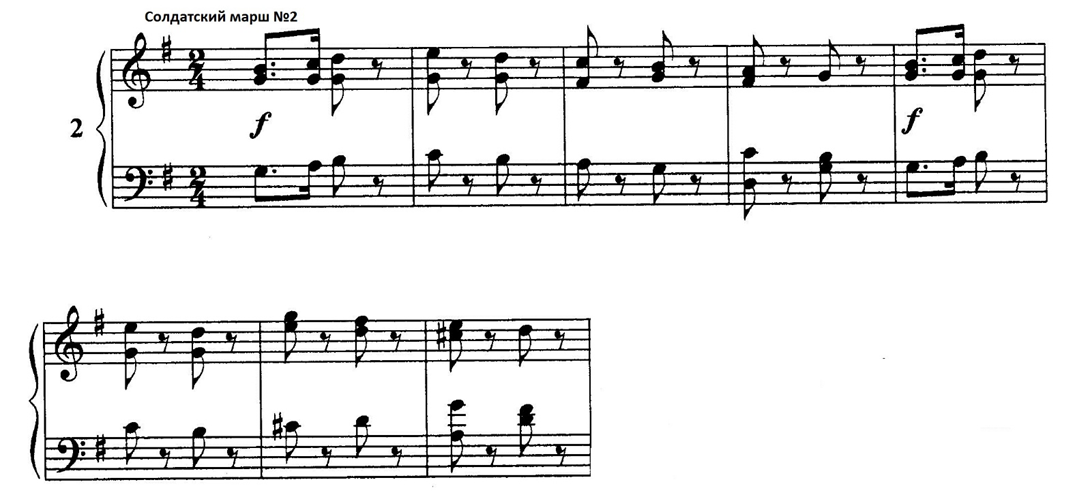 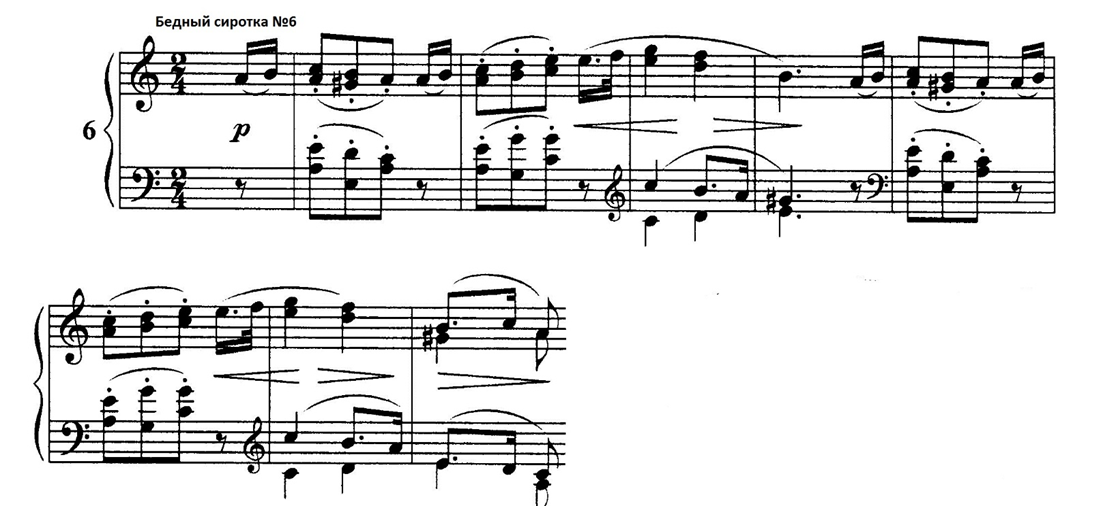 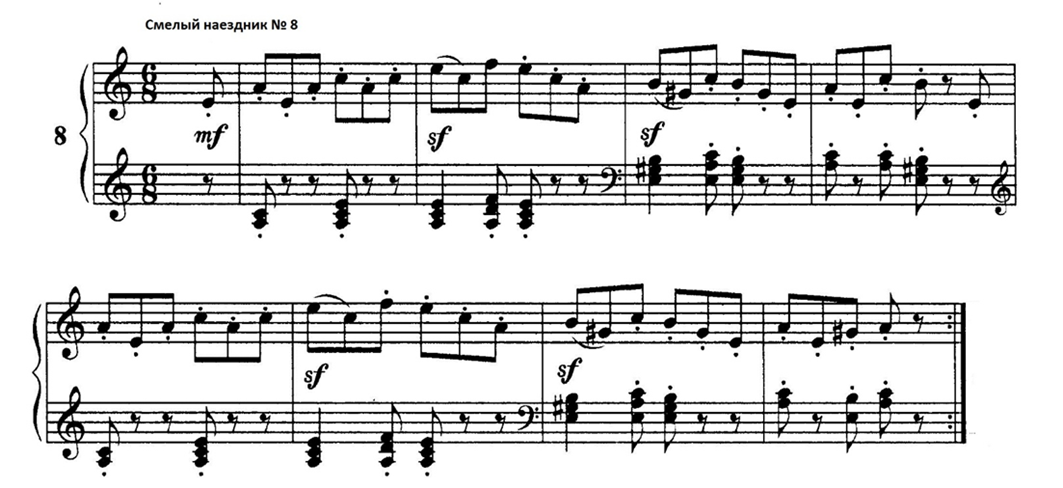 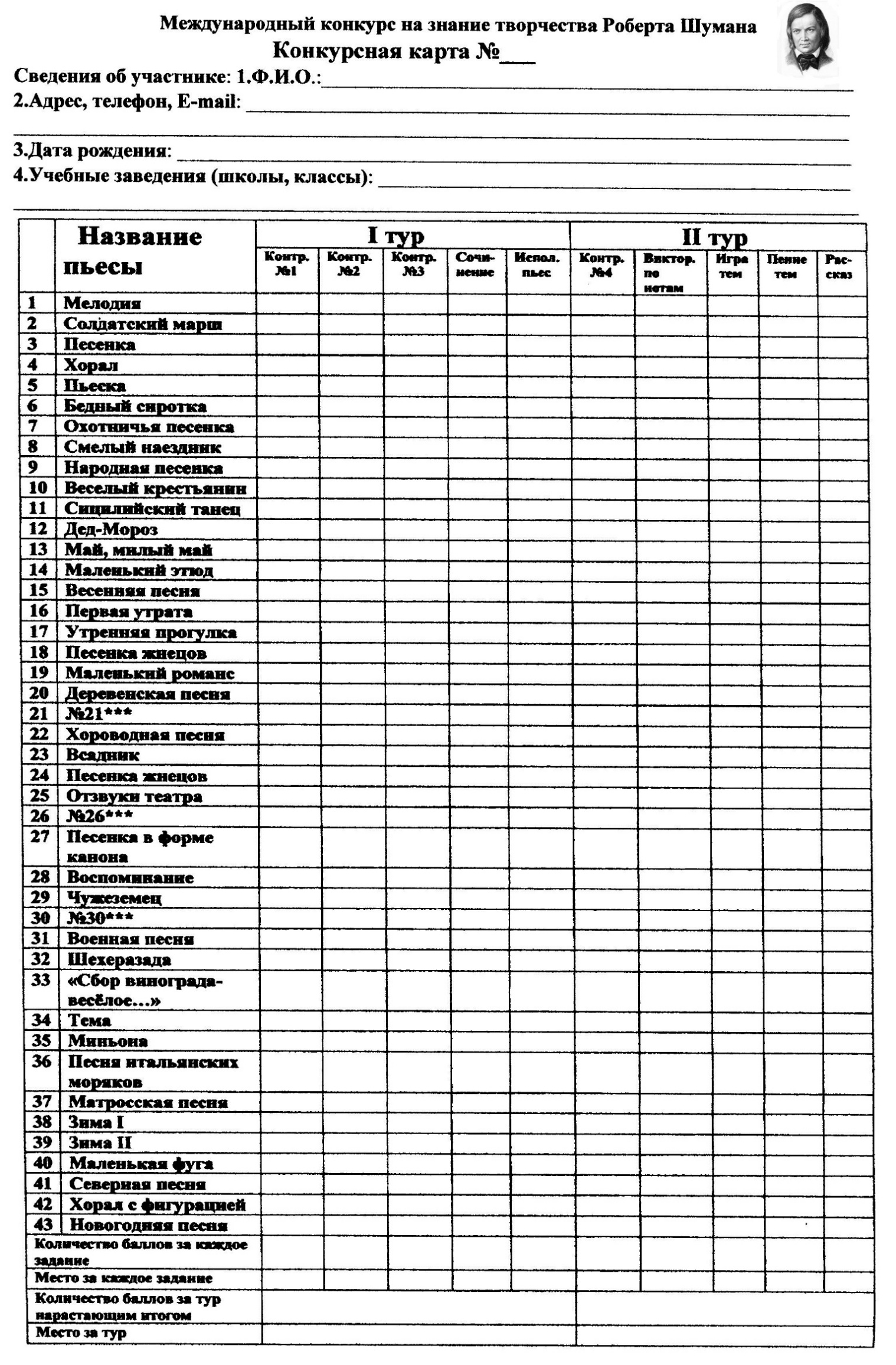 